Приложение 1к приказу Фонда поддержки детей, находящихся в трудной жизненной ситуацииот «04» апреля 2023 г. № 40ИНФОРМАЦИОННОЕ СООБЩЕНИЕоб объявлении конкурсного отбора инновационных социальных проектов (комплексов мер) субъектов Российской Федерации по созданию семейных многофункциональных центровФонд поддержки детей, находящихся в трудной жизненной ситуации
(далее – Фонд), в соответствии с Приказом Минтруда России 
от 21 февраля 2023 г. № 97 «О реализации в 2023-2024 гг. в отдельных субъектах Российской Федерации пилотного проекта по созданию семейных многофункциональных центров» проводит конкурсный отбор инновационных социальных проектов (комплексов мер) субъектов Российской Федерации по созданию семейных многофункциональных центров в 2023-2024 годах (далее – конкурс). Семейный многофункциональный центр – организация или структурное подразделение организации социального обслуживания, предоставляющая комплексную социальную помощь, социальные услуги и услуги по социальному сопровождению семьям, в том числе с детьми, находящимся в трудной жизненной ситуации, социально опасном положении, молодым семьям, семьям участников специальной военной операции, другим категориям семей (далее – Семейный МФЦ).К участию в конкурсе приглашаются органы исполнительной власти субъектов Российской Федерации в сфере социальной защиты и социального обслуживания.Условия и порядок проведения конкурса, включая требования к заявителям и проектам, представляемым на конкурс, определяются Приказом Минтруда России от 21 февраля 2023 г. № 97 «О реализации в 2023-2024 гг. в отдельных субъектах Российской Федерации пилотного проекта по созданию семейных многофункциональных центров», Положением о конкурсном отборе инновационных социальных проектов (комплексов мер) субъектов Российской Федерации в сфере поддержки детей и семей с детьми, находящихся в трудной жизненной ситуации, утвержденного решением правления Фонда (протокол заседания правления Фонда от 16 апреля 2021 г. № 2) и Конкурсной документацией по конкурсному отбору инновационных социальных проектов (комплексов мер) субъектов Российской Федерации по созданию семейных многофункциональных центров, утвержденной приказом Фонда 
от 4 апреля 2023 г. № 40.Материалы по конкурсу размещены на сайте Фонда: http://www.fond-detyam.ru/ в разделе «Гранты Фонда» – подраздел «Пилотные проекты» – вкладка «Создание Семейных многофункциональных центров».Период реализации проектов: 16 месяцев (с 1 июля 2023 г. по 31 октября 2024 г.).Объем финансирования одного регионального комплекса мер:
до 10 000 000 рублей.Дата начала конкурса – 5 апреля 2023 г. Срок приема заявок – с 26 апреля по 22 мая 2023 г.Заявки, поступившие на конкурс после 17.00 по московскому времени
22 мая 2023 г., к рассмотрению не принимаются.Заявки на участие в конкурсе направляются по почте или нарочным с пометкой «На конкурс Фонда поддержки детей по отбору комплексов мер субъектов Российской Федерации по созданию Семейных МФЦ»: ул. Енисейская, д. 2, стр. 1, ГСП-4, Москва, 127994.Датой приема заявки, представленной на конкурс, считается дата, указанная в почтовом штемпеле отделения связи по месту нахождения Фонда. По вопросам разъяснения положений конкурсной документации и другим вопросам, относящимся к проведению конкурса, участники конкурса могут обращаться в Фонд по телефонам: 8 (495) 374-53-06, доб. 145, 143, 141, 8 (926) 600-39-49. 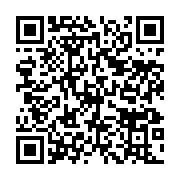 